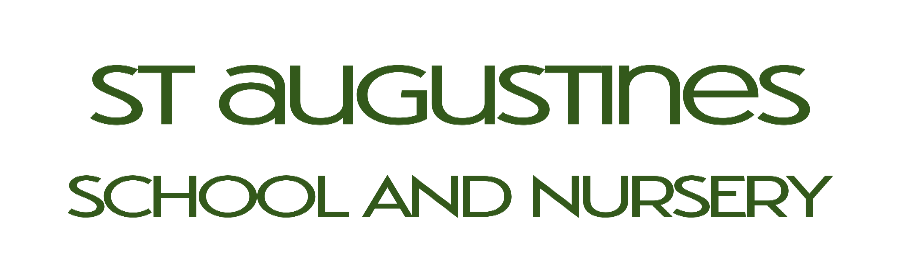 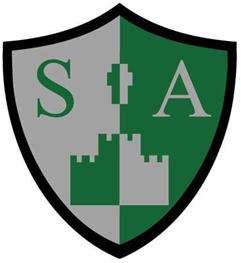 St Augustine’s Catholic Primary School Local Governing Board Register 2022/23Please Note: All Governors terms of office are for a 4 year period unless otherwise indicated.Additional committees are convened as required for example: pay appeals. From the 1st September 2020 the full governing board meetings were restructured to half termly. Term of offices were renewed following the transfer to the Holy Family Catholic MAT. Governors NameCategory of Governor Positions of responsibility held Body appointed by Term of office and expiry dateCommittees served on Pecuniary/conflict of interest registeredAntoinette WoodheadFoundation Governor Chair of GovernorsChair of all committees served on Linked Governor for Maths and Class 3Diocese of Shrewsbury4 years (01/04/27)Headteacher’s performance ManagementPupil & Staff appealsAppointments and DisclosuresExclusions and complaintsFoundation Governor at St Mary’s church of England school, Runcorn Nedra SothernHeadteacherHoly Family Catholic MAT Whilst in postAffiliated to all committees by virtue of the positionEmployed by the schoolChristine SmithFoundation GovernorVice Chair of Governors Linked Governor for English, Foundations Stage Two, Class 4Diocese of Shrewsbury4 years (01/04/27)Headteacher Performance Management Appointments and Disclosures None registeredRob HughesFoundation GovernorDiocese of Shrewsbury4 years(01/04/27)Employed by the DioceseClaire Barker Staff GovernorElected4 Years(09/04/27)Employed by the school.Kelly DowlingParent Governor Elected4 years(01/04/27)None registeredMichelle LewisParent Governor Elected4 years(01/04/27)None registeredGovernors NameCategory of Governor Positions of responsibility held Body appointed by Term of office and expiry dateCommittees served on Pecuniary/conflict of interest registeredJaina ChwastekFoundation Governor Linked Governor for Class 2Safeguarding  Diocese of ShrewsburyResigned March 2023Headteacher Performance Management AppealsNone registeredJess Ellams & P Johnson Currently on Maternity LeaveStaffElected4 years Employed by the school 